IDEAS EXTRA PREESCOLAR SEM 01 JULIOGracias papitos por llegar a este punto de la clase en el que la intención es reforzar con más actividades el aprendizaje de la lección de hoy o aplicar una que le vaya mejor a tu hijo. Muchas gracias por el tiempo y amor invertido a tu hijo(s).SI O NOVive para Dios | Actividad de solicitudHecho para pensar: una actividad avanzada diseñada específicamente para preescolares mayoresLo que necesita: opcional ver video “lenguaje de señas mexicano”https://www.youtube.com/watch?v=rLL4LJdPRtYQue haces:Antes de la actividad: Enseñe a los niños el lenguaje de señas para "sí" y "no". Para “no” en lenguaje de señas,Durante la actividad: Hágales a los niños las siguientes preguntas y pídales Repita como lo desee.Que dices:Antes de la actividad: ¡Te voy a enseñar cómo hablar con tus manos! Se llama lenguaje de señas *pueden consultar el video minuto 1:18 al 1:34https://www.youtube.com/watch?v=rLL4LJdPRtYDurante la actividad: "Primero, aprendamos a decir" No "en lenguaje de señas. (Observa las imágenes de abajo) dedos *meñique e índice doblados hacia abajo,  mantenga dos dedos “índice y medio hacia arriba, separados, después los unen(juntan) para al final bajarlos y juntarlos con el pulgar . (Demuestre). 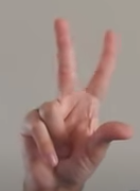 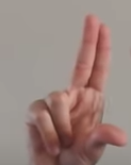 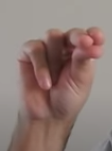 "Ahora, aprendamos a decir" Sí "en lenguaje de señas mexicano. Hacer un puño. (Demuestre). Levanta solo dedo meñique  (Demostrar. Subir y bajar solo el dedo meñique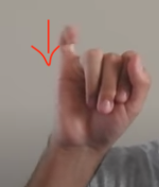 ¡Así se hace! Voy a hacerte preguntas y puedes responderlas en lenguaje de señas ". (Continúa la actividad).Que respondan "sí" o "no" en lenguaje de señas (puedes incluir mas preguntas) • ¿Nos ama Jesús cuando desobedecemos? (Si)• ¿Alguna vez Jesús dejará de amarnos? (No)• ¿Puedes creer en Jesús? (Si)Después de la actividad: “¡Eso fue muy divertido! Jesús nos ama, pase lo que pase. ¿Quién puede creer en Jesús? [Conclusión] ¡Puedo creer en Jesús! ”YO VEOLo que necesita: papel, crayolas, lápiz, tijeras y cinta adhesivaQue haces:Antes de la actividad: Dibuja un corazón grande en el papel y recórtalo. Coloca el corazón sobre una mesa o el piso en el área de actividad.Durante la actividad: Dele a cada niño una crayola y aliéntalos a dibujarse a sí mismos, amigos y familiares en el corazón. Debe dibujar personas que él piensa que Jesús ama.Durante la actividad: “Usa las crayolas para dibujar personas que Jesús ama en el corazón.  ¡Jesús ama a todos! Puedes dibujarte a ti mismo, a tus amigos y a tu familia ".Después de la actividad: "¡wow! ¡Hiciste un gran trabajo dibujando personas que Jesús ama! ¡Jesús ama a todos! ¡Juguemos ‘Yo veo’! Tu dices yo veo y el niño debe señalar una imagen de su dibujo y decir Yo “veo que Jesús ama a” …(mamá, amigo, hermano,etc)  y terminar en: ¡yo veo que Jesús ama [el nombre de tu hijo]! VOCESLo que necesita: no se necesitan suministros.Que dices:Antes de la actividad: “Tenemos un verso realmente genial que hemos estado practicando. ¡Hoy, practiquemos diciendo nuestro verso en divertidas voces de animales! Durante la actividad: "Seamos un ratón y digamos nuestro verso de memoria. (En voz alta y chirriante) ¡Podemos decirlo así! "Estos están escritos para que creas que Jesús es el Cristo, el Hijo de Dios", Juan 20:31. ¡Gran trabajo! Son unos ratones maravillosos."¡Ahora, seamos leones! (En voz baja y gruñona) ¡Podemos decirlo así! (Repita el verso en voz de león.) ¡Son leones feroces! " (Continúe la actividad con todas las voces).Después de la actividad: “¡Eso fue muy divertido! ¡No importa cómo lo digamos, nuestro versículo de memoria nos dice que Dios nos dio la Biblia para que podamos creer en Jesús! ¿Quién puede creer en Jesús?¡Yo puedo creer en Jesús! ORDEN DE LA HISTORIALo que necesita: páginas de actividades “Imágenes grandes de la historia bíblica” e “Imágenes pequeñas de la historia bíblica”; cartulina y tijerasQue haces:Antes de la actividad: Imprime “Imágenes grandes de historias bíblicas”, también imprime “Imágenes pequeñas de historias bíblicas” y córtalasDurante la actividad: Reúna a los niños para sentarse en su área de actividad. Pase un conjunto de "Imágenes de historias bíblicas pequeñas" a cada niño. Siéntese en el piso con los niños con un conjunto de "Grandes imágenes de historias bíblicas". Sostenga cada imagen e identifique lo que sucede en cada imagen. Trabaje con los niños para poner las imágenes en orden de cuento. Anime a los niños a colocar su conjunto de imágenes en el piso frente a ellos en orden de cuento.Que dices:Antes de la actividad: Sentémonos en círculo y hablemos de la historia bíblica de hoy ".Durante la actividad: “Todos, coloquen sus fotos en el piso frente a ustedes. ¿Ves los números en la parte inferior de cada imagen? ¿Puedes ponerlos en orden: 1, 2, 3, 4? Tengo un conjunto de las mismas imágenes. Veamos cada imagen de la historia y hablemos sobre lo que está sucediendo.(Sostenga la Imagen # 1.) “Veo a Pedro y Jesús en esta imagen. ¿Qué están haciendo? (Pausa.) ¡Sí, pescando! Pedro y Jesús eran amigos y pasaron mucho tiempo juntos.(Sostenga la Imagen # 2.) “Pedro estaba parado alrededor del fuego con un grupo de personas. Cuando alguien le preguntó a Pedro si conocía a Jesús, ¿qué dijo? (Pausa.) Así es, dijo, "No".(Sostenga la Imagen # 3.) “Jesús está mirando a Pedro, y Pedro se ve triste. ¿Por qué estaba triste Pedro? (Pausa.) Pedro estaba triste porque había dicho que no era amigo de Jesús.(Sostenga la Imagen # 4.) "¡Pedro y Jesús están en la playa y están sonriendo! Después de que Jesús murió en la cruz, ¡regresó! Habló con Pedro, y él sabía que a pesar de que se había equivocado, Jesús TODAVÍA lo amaba, sin  importar nada ".Después de la actividad: “¡Buen trabajo, amigos! ¡Pedro aprendió que Jesús lo amaba, no importa qué! ¿Adivina qué? Jesús también nos ama. Veo muchísimos amigos a quienes Jesús ama. Él quiere ser nuestro amigo para siempre. Pedro continuó diciéndoles a todos que Jesús es el hijo de Dios y que Él quiere ser nuestro amigo para siempre. Ayudó a mucha gente a creer en Jesús. ¡Y nosotros también podemos! Dime, ¿quién puede creer en Jesús? Puedo creer en Jesús ".